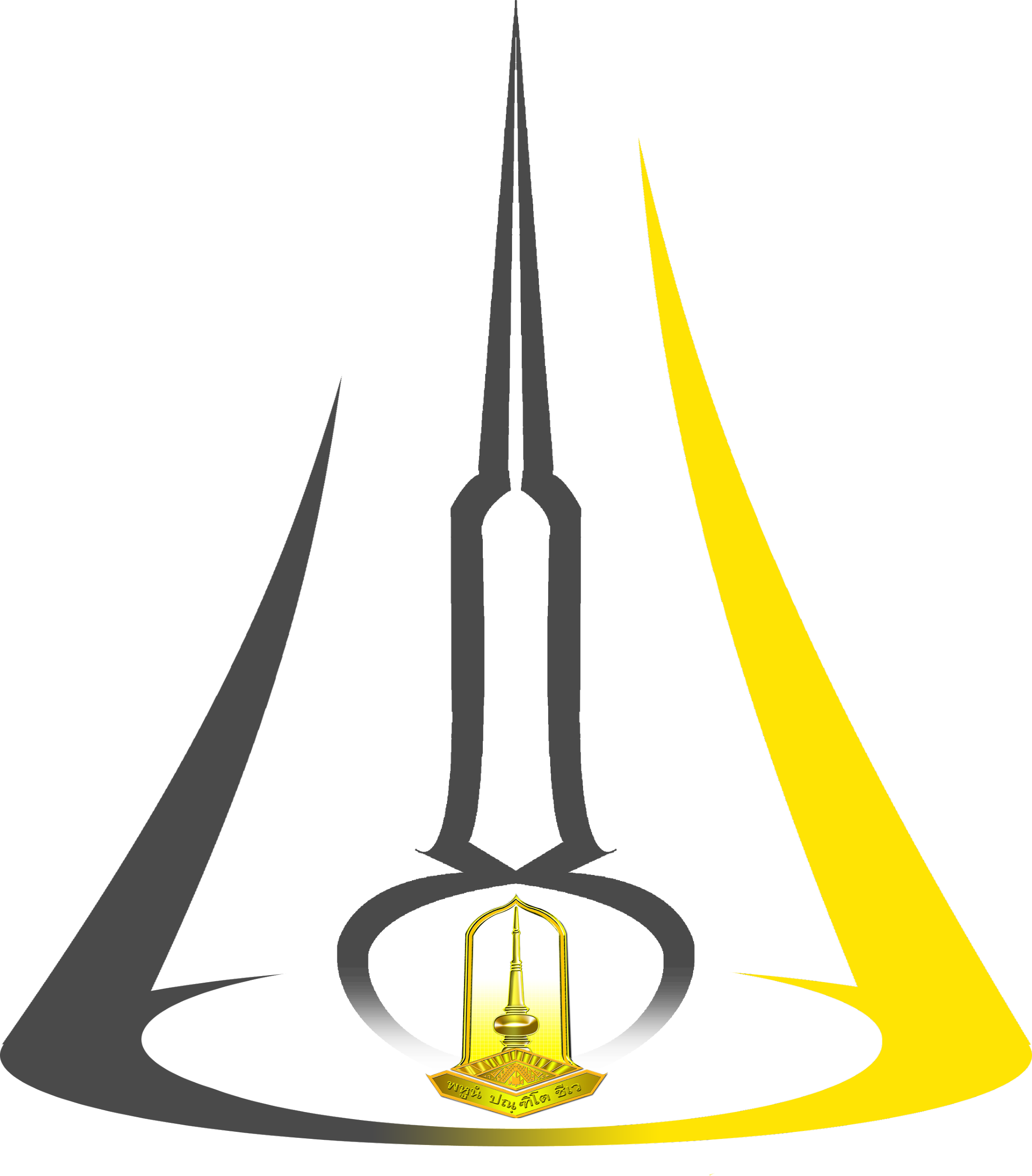 แบบเสนอขอรับทุนอุดหนุนการวิจัยเพื่อพัฒนาองค์กรและพัฒนาบุคลากรประจำปีงบประมาณ 2566—————————————————ข้อมูลทั่วไป ชื่อโครงการ (ภาษาไทย)...............................................................................................................................ชื่อโครงการ (ภาษาอังกฤษ)…………………………………………………………………………………………………………….2. หัวหน้าโครงการวิจัย/ ผู้ช่วยวิจัย/ พี่เลี้ยงนักวิจัย    ผู้รับทุน (หัวหน้าโครงการวิจัย)ชื่อ (นาย/นาง/นางสาว) ………………………………………….นามสกุล………...............................….…….…….ตำแหน่ง ……..............................................…………………………………………….……………………………………สังกัดภาควิชา/สาขา………………..........………………………คณะ/หน่วยงาน.................................................................................................................................….โทรศัพท์……….......................……โทรสาร……………………..…. E-mail………………………………………………โทรศัพท์มือถือ ……………………………..…………………………………………….……..…สัดส่วนการทำงานวิจัย……................................................................................หมายเลขบัตรประชาชน ……………………………………………………………………..…    ผู้ช่วยวิจัย (ถ้ามี)ชื่อ (นาย/นาง/นางสาว) ……………………………………………….นามสกุล………………….…….…………………...ตำแหน่ง ………………………………………………….……………………………………………………………………………..สังกัดภาควิชา/สาขา……………………………………… กลุ่มงาน....................................................................คณะ/หน่วยงาน..............................................................................................................….....................โทรศัพท์………...............……โทรสาร……….................... E-mail …………………………………………………….โทรศัพท์มือถือ …………………………………………………….……..…...............................................................สัดส่วนการทำงานวิจัย……..............................................................................................หมายเลขบัตรประชาชน/หนังสือเดินทาง ……………………………………………………………..    พี่เลี้ยงนักวิจัย (Mentor)1.   ชื่อ (นาย/นาง/นางสาว) ……..............................……….นามสกุล……………………………………...…..….…….2.   ตำแหน่ง ……..............................................................................................................................….………3.   สังกัดภาควิชา/สาขา…….............................……………คณะ/หน่วยงาน…..........................................…….โทรศัพท์………...............……โทรสาร……….................... E-mail ……………………………………………………. 	4.   โทรศัพท์มือถือ …… ……………………………………………………………………………………………………….……..…เป้าหมายประเด็นการวิจัย (MSU Goals)[     ]   Goals 1     [     ]   Goals 2    [     ]   Goals 3    3.  ประเภทของงานวิจัย [     ]   การวิจัยพื้นฐาน[     ]   การวิจัยประยุกต์[      ]    การพัฒนาทดลอง4.  ประเภทงานวิจัยเพื่อพัฒนาการเรียนรู้	[     ]   เพื่อพัฒนาหลักสูตร				[      ]   เพื่อพัฒนาการฝึกปฏิบัติงาน	[     ]   เพื่อพัฒนาแนวทางการจัดการเรียนการสอน		[      ]   เพื่อสร้างประสบการณ์จริง	[     ]   เพื่อพัฒนาสื่อการสอน5.  เกี่ยวข้องกับกิจกรรม	[     ]   กิจกรรมการพัฒนานักศึกษา			[     ]   กิจกรรมบำรุงศิลปวัฒนธรรม	[     ]   กิจกรรมกีฬาและสุขภาพอนามัย			[     ]   กิจกรรมประกันคุณภาพ	[     ]   กิจกรรมด้านการเงินและงบประมาณ		[     ]   กิจกรรมวางแผนและพัฒนา	[     ]   กิจกรรมด้านบริหารจัดการ			[     ]   กิจกรรมวิชาการ	[     ]   กิจกรรมด้านการวิจัย				[     ]   กิจกรรมอนุรักษ์และพัฒนาสิ่งแวดล้อม	[     ]   กิจกรรมทั่วไป					[     ]   กิจกรรมอาสาพัฒนาชนบท	[     ]   กิจกรรมบริการวิชาการสู่สังคมและชุมชน		[     ]   กิจกรรมอบรมเพื่อพัฒนาตนเอง	[     ]   กิจกรรมบำเพ็ญประโยชน์ คุณธรรม จริยธรรม		[     ]   ปรัชญา วิสัยทัศน์6.  สาขาที่ทำการวิจัย	[     ]   สาขาวิทยาศาสตร์กายภาพและคณิตศาสตร์     	[     ]   สาขานิติศาสตร์	[     ]   สาขาวิทยาศาสตร์การแพทย์ 			[     ]   สาขารัฐศาสตร์และรัฐประศาสนศาสตร์ 	[     ]   สาขาวิทยาศาสตร์เคมีและเภสัช 			[     ]   สาขาเศรษฐศาสตร์	[     ]   สาขาเกษตรศาสตร์และชีววิทยา 			[     ]   สาขาสังคมวิทยา 	[     ]   สาขาวิศวกรรมศาสตร์และอุตสาหกรรมวิจัย 		[     ]   สาขาเทคโนโลยีสารสนเทศและนิเทศศาสตร์ 	[     ]   สาขาปรัชญา 					[     ]   สาขาการศึกษา  7.  ความสำคัญและที่มาของปัญหาที่ทำการวิจัย 	แสดงให้เห็นถึงความจำเป็นและความสำคัญที่ต้องการศึกษาวิจัยเรื่องนี้ โดยกำหนดปัญหาให้ชัดเจน 8. วัตถุประสงค์  	ต้องแสดงให้เห็นถึงความชัดเจน สอดคล้องกับหลักการและเหตุผล อันจะนำไปสู่เป้าหมายของการวิจัย9. ทบทวนเอกสารงานวิจัยที่เกี่ยวข้อง  	ต้องแสดงให้เห็นถึงความเชื่อมโยงและพัฒนาการของงานวิจัยที่เกี่ยวข้องตั้งแต่อดีตจนถึงปัจจุบัน10.  ขั้นตอนการดำเนินงาน/ระเบียบวิธีวิจัย โดยบรรยายกิจกรรมต่าง ๆ ที่จะดำเนินการ ทดลอง ทดสอบ อย่างละเอียดและชัดเจนในสิ่งที่ต้องการดำเนินการ11.   ระยะเวลาการทำวิจัย และแผนการดำเนินงานตลอดโครงการวิจัย	ปีงบประมาณ พ.ศ. 2566  ตั้งแต่ 1 ตุลาคม 2565  ถึง 30 กันยายน 2566ตารางแสดงกิจกรรมการวิจัย (โปรดทำเครื่องหมาย 	     เพื่อแสดงระยะเวลา)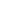 12. เป้าหมาย/ ตัวชี้วัดความสำเร็จของโครงการที่คาดว่าจะได้รับ รายละเอียดส่วนนี้ควรระบุชัดเจนเพื่อใช้เป็นข้อมูลหลักในการพิจารณา	 (โดยเลือกข้อใดข้อหนึ่ง)	ผู้รับทุนนำเสนอผลงานวิชาการในเวทีวิชาการ ที่จัดโดยกองส่งเสริมการวิจัยและบริการวิชาการ 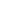 	เพื่อนำผลงานวิจัยไปใช้ประโยชน์ในหน่วยงาน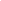 	ตีพิมพ์เผยแพร่ผลงานวิจัยในวารสารวิชาการที่มีมาตรฐานระดับชาติที่อยู่ในฐานข้อมูล TCI1 หรือ TCI2 	ตีพิมพ์เผยแพร่ผลงานในรายงานสืบเนื่องจากการประชุมวิชาการฉบับสมบูรณ์ (Proceedings) 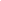 	ฉบับเต็ม/บทคัดย่อ ในงานประชุมวิชาการระดับชาติ/นานาชาติชื่อผลงานวิจัยที่จะตีพิมพ์ 									   
ชื่อวารสารที่จะลงตีพิมพ์									13.  งบประมาณ แสดงรายการและรายละเอียดของงบประมาณ โดยสอดคล้องตามประกาศของมหาวิทยาลัยข้าพเจ้าขอรับรองว่าข้อความที่กล่าวข้างต้นเป็นความจริง					ลงชื่อ………………………………………………… หัวหน้าโครงการ					      (…………………………………………………)					ลงชื่อ………………………………………………… ผู้ร่วมโครงการ					      (…………………………………………………)ลงชื่อ……………………………………………………พี่เลี้ยงนักวิจัย	                 (……..…………………………………………)ความเห็นของหัวหน้าหน่วยงานเกี่ยวกับชื่อเรื่องโครงการวิจัย	[    ]   เห็นชอบ เนื่องจาก...........................................................................................................................	.......................................................................................................................................................................	[    ]   ไม่เห็นชอบ เนื่องจาก.........................................................................................................................	.......................................................................................................................................................................ลงชื่อ…………………………………… หัวหน้าหน่วยงาน/ผู้ได้รับมอบหมาย	        	(………………………………………………)	ตำแหน่ง...............……………………………………………………..หมายเหตุ 	**ผู้เสนอขอรับทุนสนับสนุนงานวิจัยจะต้องจัดทำข้อเสนอตามแบบฟอร์มที่กำหนดเท่านั้น และกรอกรายละเอียดให้ครบทุกข้อ หากไม่ดำเนินตามข้อชี้แจงดังกล่าว จะไม่รับพิจารณาเป้าหมายประเด็นการวิจัย (MSU Goals)เป้าหมายประเด็นการวิจัย (MSU Goals)Goalsรายละเอียด1. การพัฒนาความเป็นเลิศทางด้านการอาหาร ด้านการเกษตร ด้านปศุสัตว์ และด้านหม่อนไหม1) เกษตรอินทรีย์ เกษตรอัจฉริยะ การเกษตรทางเลือกกระบวนการการผลิต การขนส่ง การแปรรูป เพื่อเพิ่มขีดความสามารถในการแข่งขัน เน้น ข้าว มันสำปะหลัง อ้อย วิจัยและพัฒนาพืชพันธุ์ต่างถิ่นเพื่อเป็นทางเลือก อินทผลัม เงาะ ทุเรียน ลำไย ลิ้นจี่ มังคุด สร้างพันธุ์พืชผักใหม่ๆ ตามความต้องการของตลาด1. การพัฒนาความเป็นเลิศทางด้านการอาหาร ด้านการเกษตร ด้านปศุสัตว์ และด้านหม่อนไหม2) นวัตกรรมและเทคโนโลยีการเกษตร พัฒนาเครื่องมือเครื่องจักรกลด้านการเกษตร เพื่อเพิ่มผลผลิต แปรรูปเป้าหมาย ลดต้นทุน เพิ่มผลผลิต ลดการพึ่งพิงเทคโนโลยีต่างประเทศ ลดการใช้แรงงานคน1. การพัฒนาความเป็นเลิศทางด้านการอาหาร ด้านการเกษตร ด้านปศุสัตว์ และด้านหม่อนไหม3) นวัตกรรมการพัฒนาผลิตภัณฑ์ปุ๋ยชีวภัณฑ์ทางด้านเกษตร และนวัตกรรมเพื่อพัฒนาปุ๋ยอินทรีย์ อาหารเสริมพืชอินทรีย์สร้างการเจริญพืช ฮอร์โมน ผลิตภัณฑ์จากจุลินทรีย์ นวัตกรรมการด้านการรักษาโรคพืชต่าง ๆ เพื่อลดต้นทุนความสูญเสียต้นพืช สร้างผลผลิตแบบก้าวกระโดด1. การพัฒนาความเป็นเลิศทางด้านการอาหาร ด้านการเกษตร ด้านปศุสัตว์ และด้านหม่อนไหม4) นวัตกรรมด้านปศุสัตว์ และการประมงน้ำจืด และอาหาร งานวิจัยเน้นการพัฒนาอาหารสัตว์ เพื่อลดต้นทุนเพิ่มรายได้ การแปรรูปสัตว์เลี้ยง สัตว์น้ำ และพัฒนาผลิตภัณฑ์อาหารจากสัตว์ต่างๆ การแปรรูปอาหารรูปแบบใหม่ทันสมัยคงไว้ซึ่งคุณภาพ และสร้างนวัตกรรมด้านอาหารแบบใหม่นำไปสู่การแข่งขันในตลาดนานาชาติ1. การพัฒนาความเป็นเลิศทางด้านการอาหาร ด้านการเกษตร ด้านปศุสัตว์ และด้านหม่อนไหม5) ด้านการแปรรูปผลิตภัณฑ์จากนม เพื่อสร้างรายได้เกษตรกร ลดการขายน้ำนมดิบ ปรับเปลี่ยนการสร้างผลิตจากนม วิจัยและพัฒนาผลิตภัณฑ์จากนม1. การพัฒนาความเป็นเลิศทางด้านการอาหาร ด้านการเกษตร ด้านปศุสัตว์ และด้านหม่อนไหม6) งานวิจัยด้านสมุนไพรการปลูก การค้นหาพืช สารประกอบสำคัญและกระบวนการผลิตและแปรรูป การพัฒนาตำรับยา จากสมุนไพรต่าง ๆ ในภาคตะวันออกเฉียงเหนือ เพื่อทดแทนการนำเข้าหรือการใช้ยาสังเคราะห์ผ่านงานวิจัยเพื่อการนำไปสู่การพัฒนาผลิตภัณฑ์จากสมุนไพร ยารักษา อาหารเสริมสุขภาพ ความงาม เพื่อการสร้างรายได้ให้เกษตรกรและการสร้างและพัฒนาผลิตภัณฑ์ใหม่ภายใต้มหาวิทยาลัย1. การพัฒนาความเป็นเลิศทางด้านการอาหาร ด้านการเกษตร ด้านปศุสัตว์ และด้านหม่อนไหม7) นวัตกรรมด้านหม่อนไหม การแปรรูปเพื่อเพิ่มมูลค่า การพัฒนาผลิตภัณฑ์รูปแบบใหม่ ทันสมัย นำไปสู่การแข่งขันในตลาดนานาชาติ วิจัยและพัฒนาเพื่อการสร้างองค์ความรู้ใหม่2. งานวิจัยพื้นฐานเพื่อสร้างความเป็นเลิศและการเป็นองค์ความรู้ในการต่อยอดและสร้างนวัตกรรม1) ควอนตัมฟิสิกส์ พลังงานแสงอาทิตย์ วิศวกรรมเพื่อโลกอนาคต ระบบควบคุม ระบบแขนกล ระบบสั่งการ โปรแกรมคอมพิวเตอร์โลกอนาคต (โปรแกรมวิเคราะห์ โปรแกรมสั่งการ โปรแกรมควบคุม โปรแกรมป้องกันภัยโลกดิจิทัล)2. งานวิจัยพื้นฐานเพื่อสร้างความเป็นเลิศและการเป็นองค์ความรู้ในการต่อยอดและสร้างนวัตกรรม2) สาร แร่ วัสดุ เพื่อพัฒนาสู่วัสดุแห่งอนาคต2. งานวิจัยพื้นฐานเพื่อสร้างความเป็นเลิศและการเป็นองค์ความรู้ในการต่อยอดและสร้างนวัตกรรม3) ความหลากหลายจุลินทรีย์ เห็ดรา พืช สัตว์ แมลง ภาคตะวันออกเฉียงเหนือเพื่อพัฒนาเศรษฐกิจ2. งานวิจัยพื้นฐานเพื่อสร้างความเป็นเลิศและการเป็นองค์ความรู้ในการต่อยอดและสร้างนวัตกรรม4) ด้านการแพทย์ ชีววิทยาด้านการแพทย์โรคติดต่อร้ายแรงอุบัติใหม่ โรคทางพันธุกรรม โรคเรื้อรังปัญหาสุขภาพสังคมไทย2. งานวิจัยพื้นฐานเพื่อสร้างความเป็นเลิศและการเป็นองค์ความรู้ในการต่อยอดและสร้างนวัตกรรม5) ด้าน BCG สิ่งแวดล้อมและป่าไม้ ด้านการจัดการขยะ ฝุ่น pm2.53. งานวิจัยด้านสังคมและวัฒนธรรมเมือง ศิลปะและดนตรี1) วิจัยด้านผังเมือง การจัดระเบียบเมืองสู่การเป็นเมืองอัจฉริยะ และเมืองแห่งการท่องเที่ยวและการสร้างคุณค่า3. งานวิจัยด้านสังคมและวัฒนธรรมเมือง ศิลปะและดนตรี2) วิจัยด้าน กฎหมาย และปกครอง ประชาธิปไตย ความเสมอภาค และความเหลื่อมล้ำในภาคอีสาน3. งานวิจัยด้านสังคมและวัฒนธรรมเมือง ศิลปะและดนตรี3) วิจัยการสร้างงานศิลปะ ดนตรี และวัฒนธรรมเพื่อสร้างมูลค่าและคุณค่าในสังคมยุคใหม่3. งานวิจัยด้านสังคมและวัฒนธรรมเมือง ศิลปะและดนตรี4) วิจัยด้านการสอน การศึกษาเพื่อสร้างระบบการเรียนการสอนแบบใหม่ และภาษากับการเปลี่ยนแปลงของโลก3. งานวิจัยด้านสังคมและวัฒนธรรมเมือง ศิลปะและดนตรี5) วิจัยด้านวิเคราะห์บัญชี เทคโนโลยีด้านการเงิน (Fintech)กิจกรรมระยะเวลา (เดือน)ระยะเวลา (เดือน)ระยะเวลา (เดือน)ระยะเวลา (เดือน)ระยะเวลา (เดือน)ระยะเวลา (เดือน)ระยะเวลา (เดือน)ระยะเวลา (เดือน)กิจกรรม1.2.ฯลฯรายการจำนวนเงิน (บาท)1. หมวดค่าตอบแทน1.1 ค่าตอบแทนนักวิจัย ร้อยละ 10 ของบประมาณที่ได้รับจัดสรร2. หมวดค่าวัสดุ/สารเคมี2.1 …………………………………. (รายละเอียด)……………………………….…… 2.2 …………………………………. (รายละเอียด)……………………………….……3.  หมวดค่าใช้สอย     3.1 ……………………………………… (รายละเอียด)………………………….….……     3.2 ……………………..………………. (รายละเอียด)……………………………….……รวม